苏州工业园区2023-02号土地征收成片开发方案（征求意见稿）主要内容一、基本情况本方案包含3个成片开发片区，即：界浦河西中新大道南片区（CP320513-2023-02-01）、胜浦路西同胜路南片区（CP320513-2023-02-02）、东方大道南星塘街东片区（CP320513-2023-02-03）。界浦河西中新大道南片区位于胜浦街道，东至界浦港西侧绿地、南至江圩河，西至界浦路，北至中新大道，片区土地总面积36.4959公顷。胜浦路西同胜路南片区位于胜浦街道，东至胜浦路，南至新开河，西至利胜路，北至同胜路，片区土地总面积11.2381公顷。东方大道南星塘街东片区位于斜塘街道，东至金谷路，南至金堰路，西至星塘街，北至东方大道，片区土地总面积27.0030公顷。《苏州工业园区2023-02号土地征收成片开发方案》符合自然资源部土地征收成片开发的标准，做到了保护耕地、维护农民合法权益、节约集约用地、保护生态环境，能够促进经济社会可持续发展。二、拟建设项目、开发时序和实施计划东方大道南星塘街东片区的片区类型为产城融合型片区，其他片区的片区类型为工业主导型开发片区，范围内拟建设项目以工业项目和公用设施用地项目为主，配套建设基础设施、公共事业类项目，计划在2023年启动土地征收工作。三、附图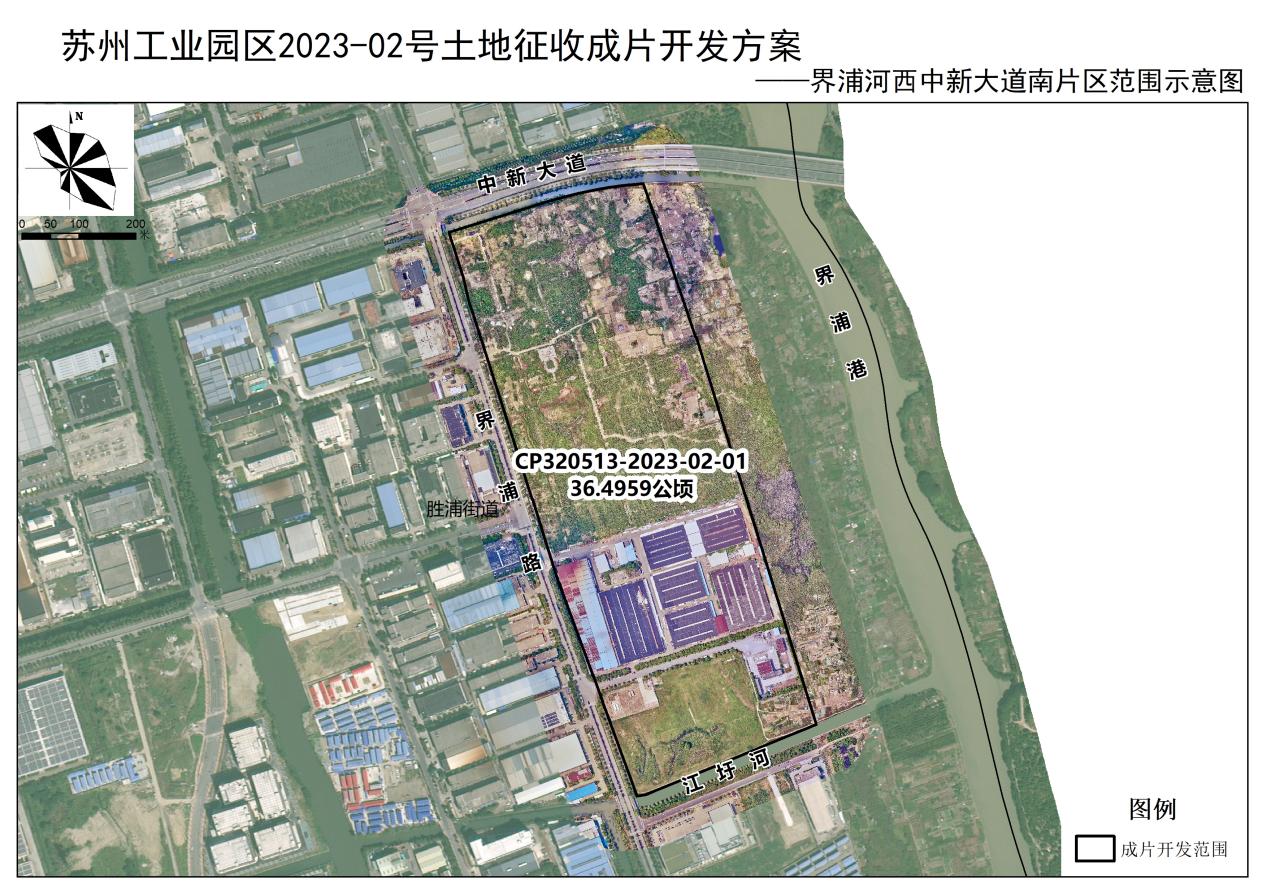 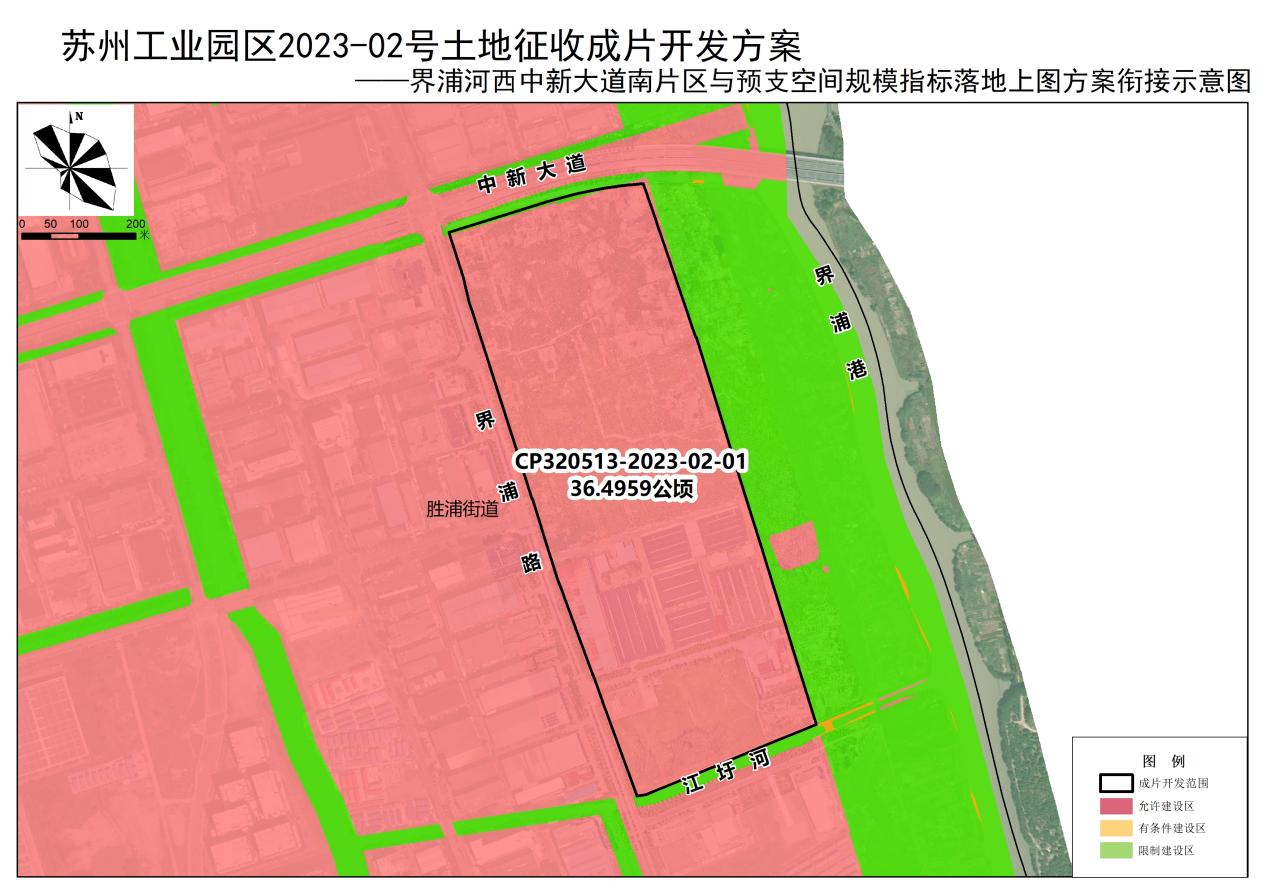 （成片开发范围以最终批复为准）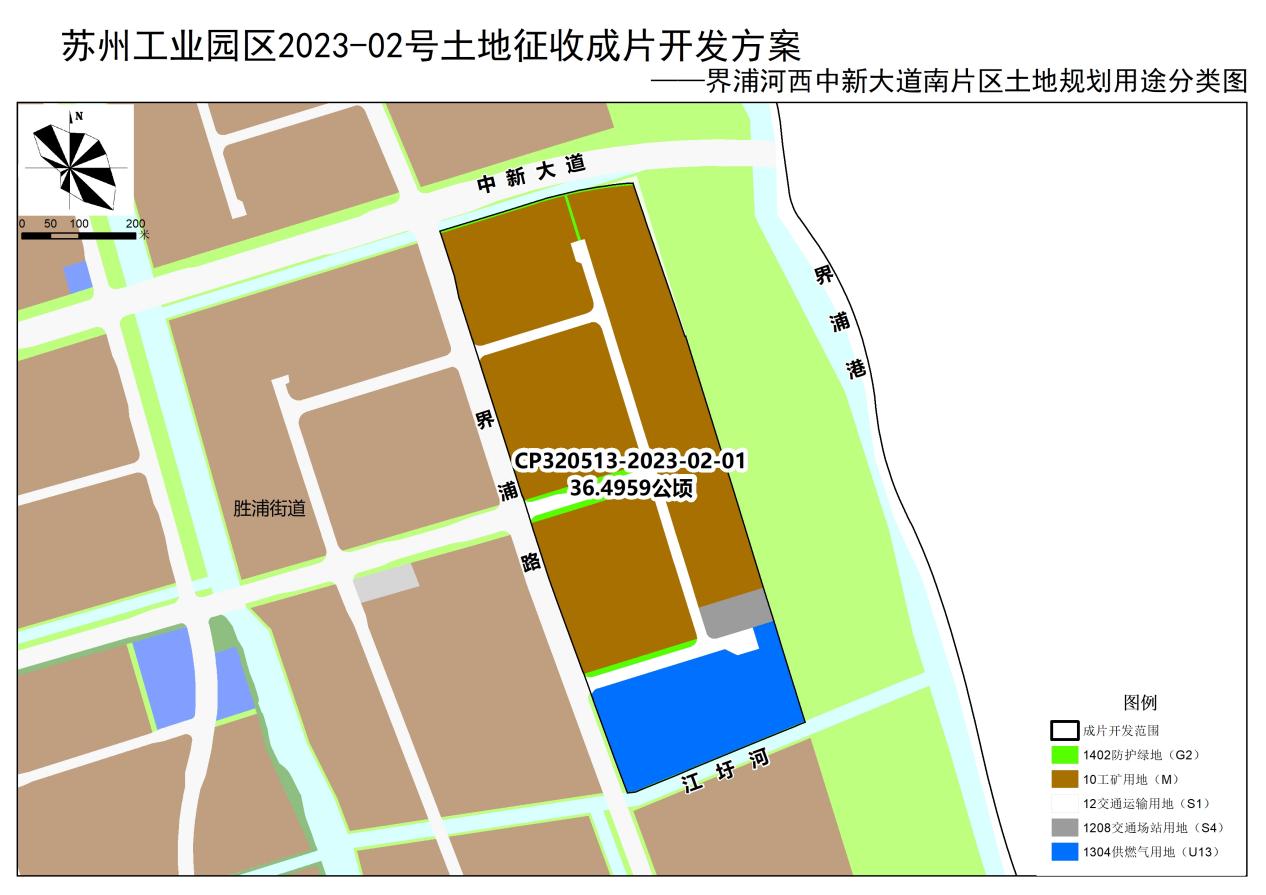 （成片开发范围以最终批复为准）（成片开发范围以最终批复为准）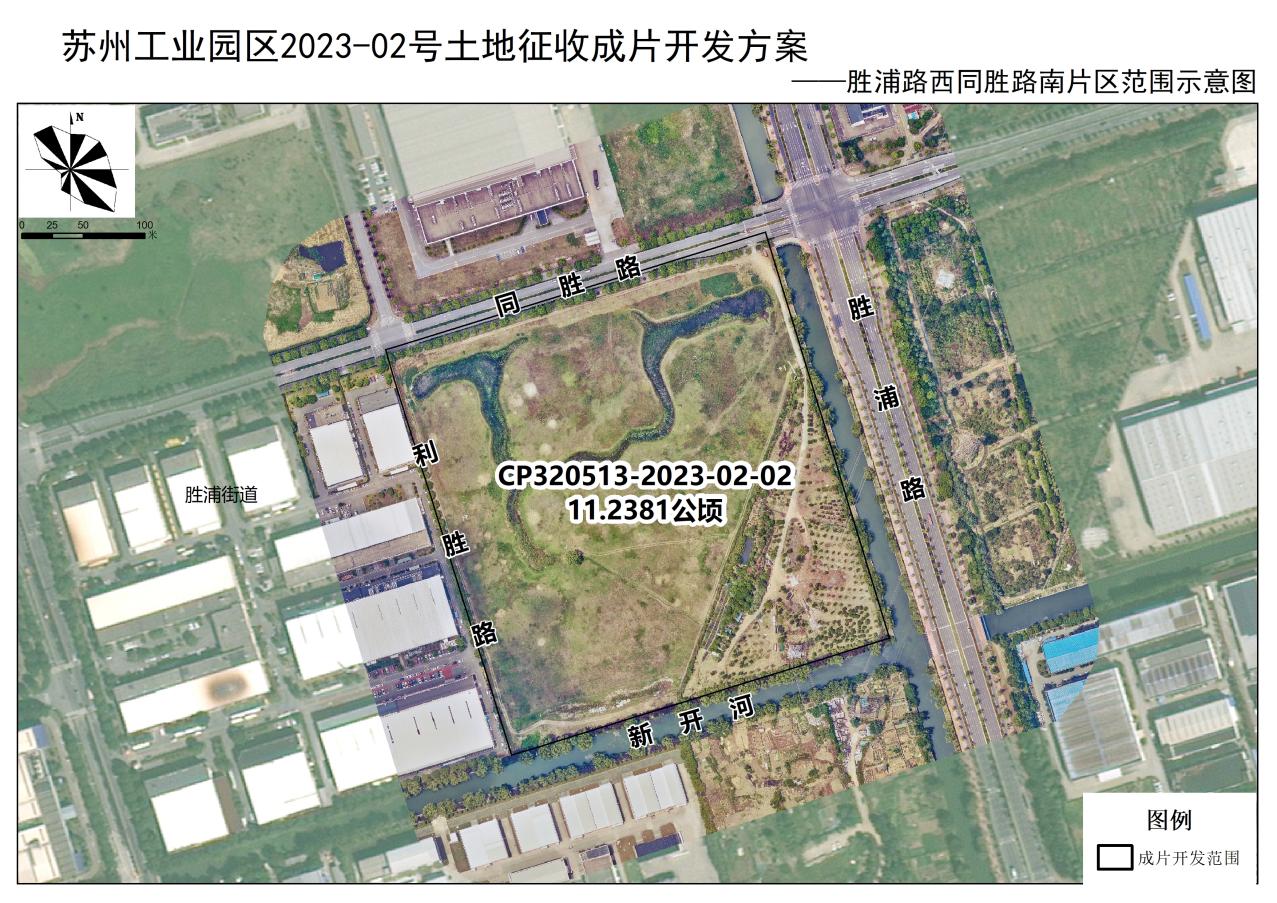 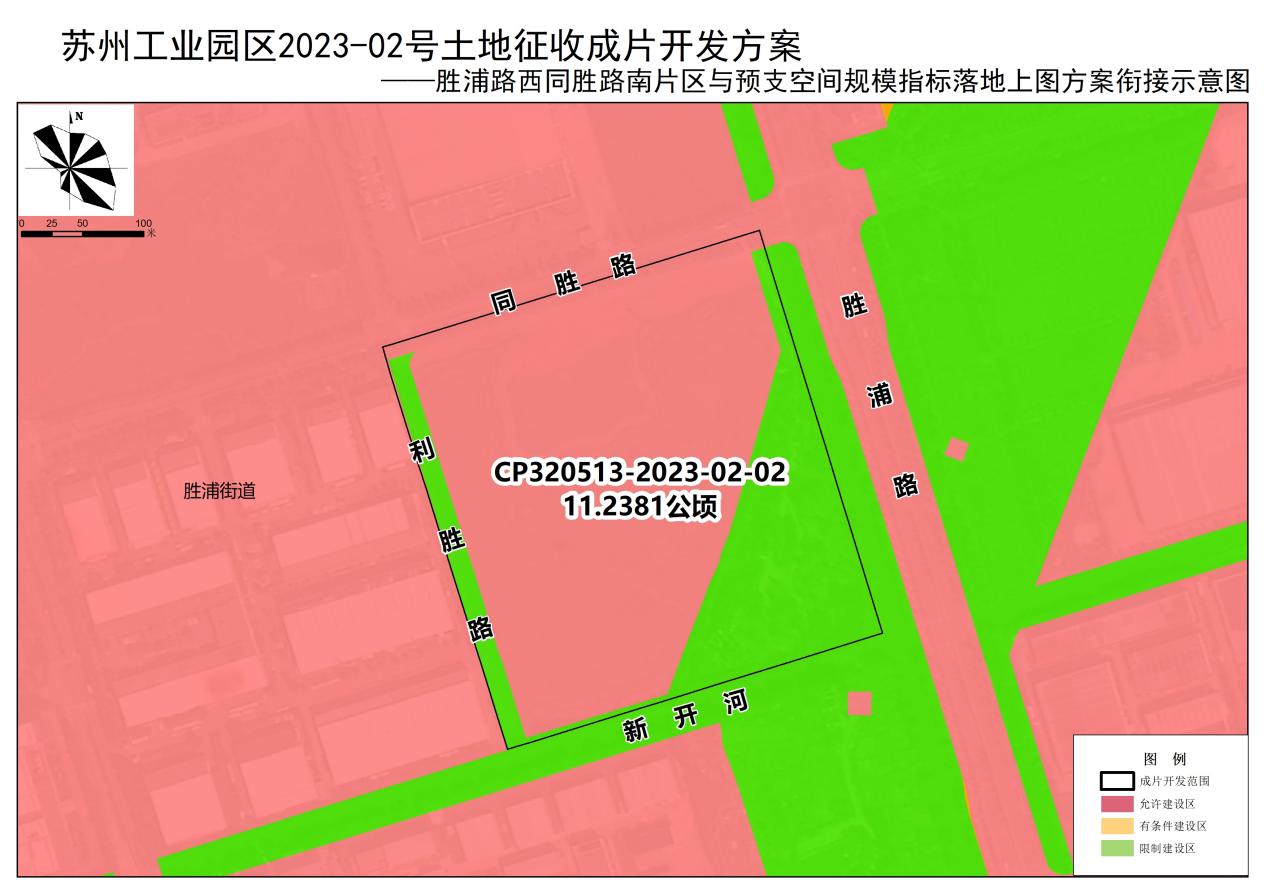 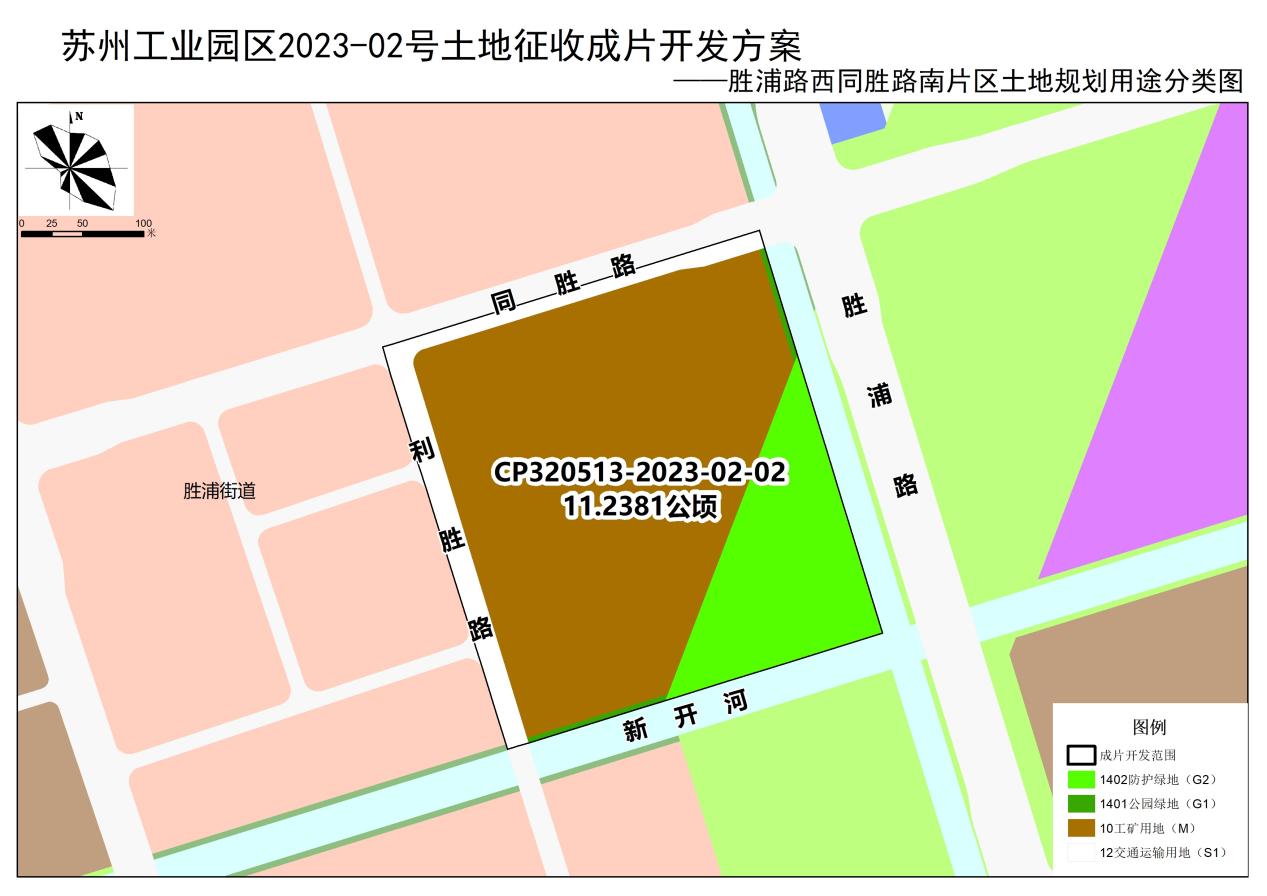 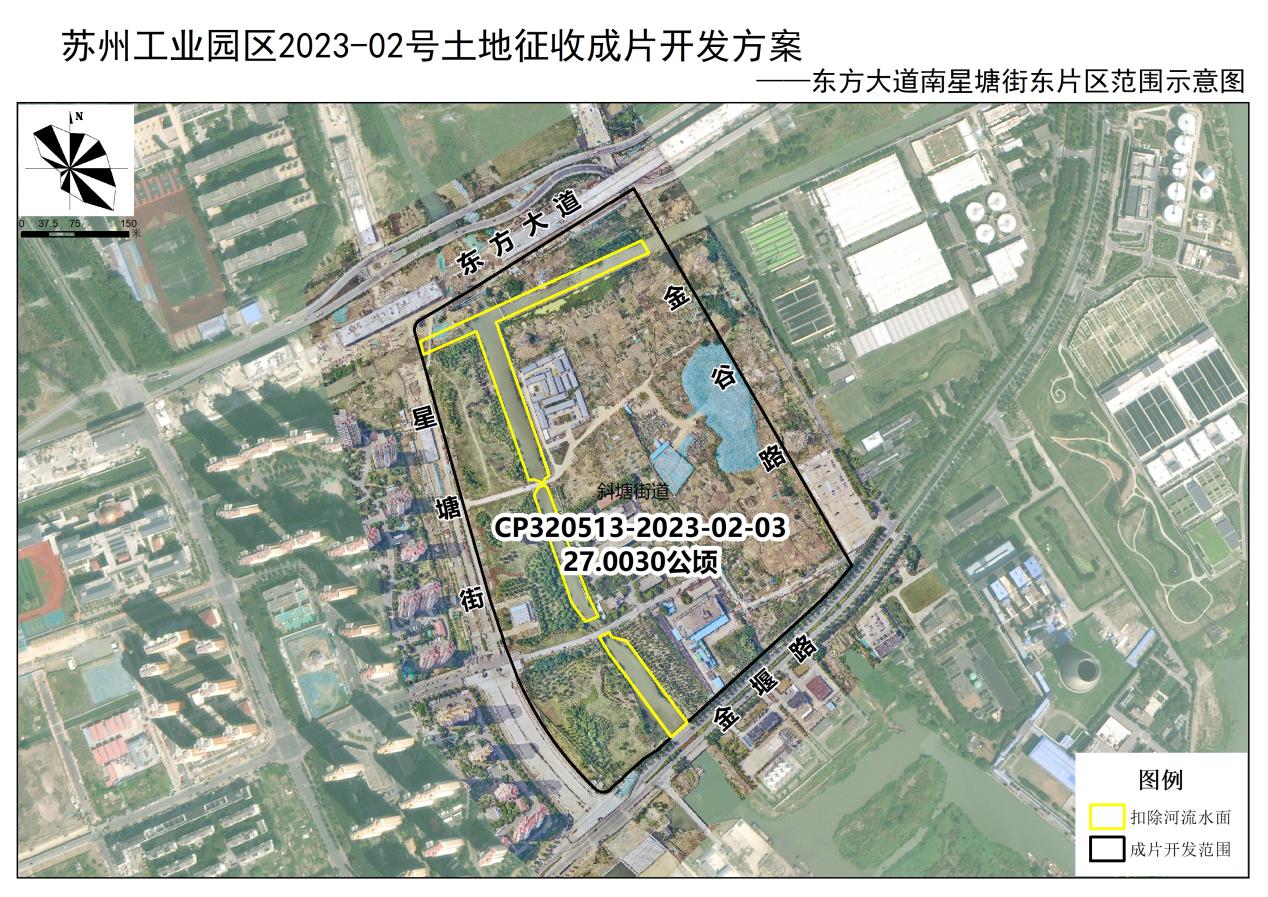 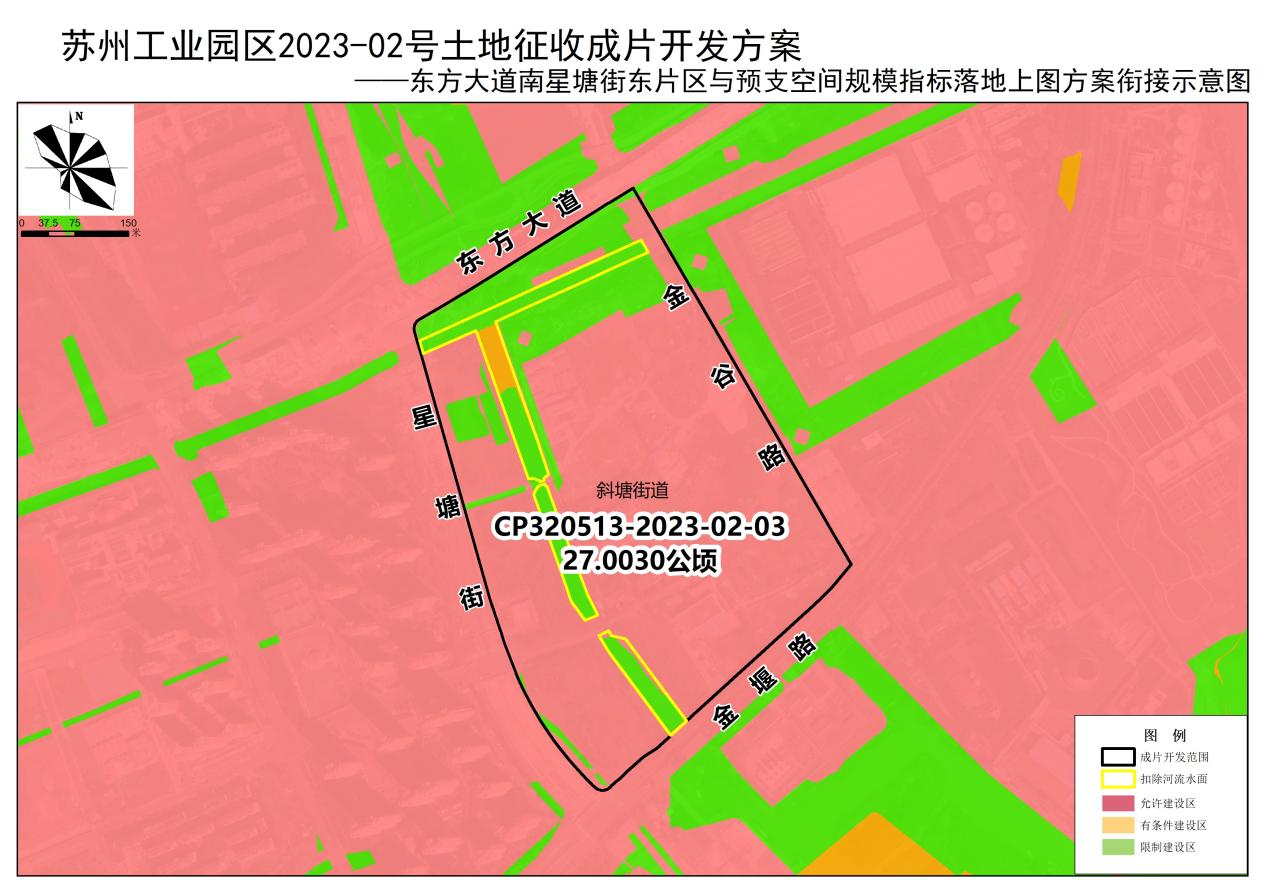 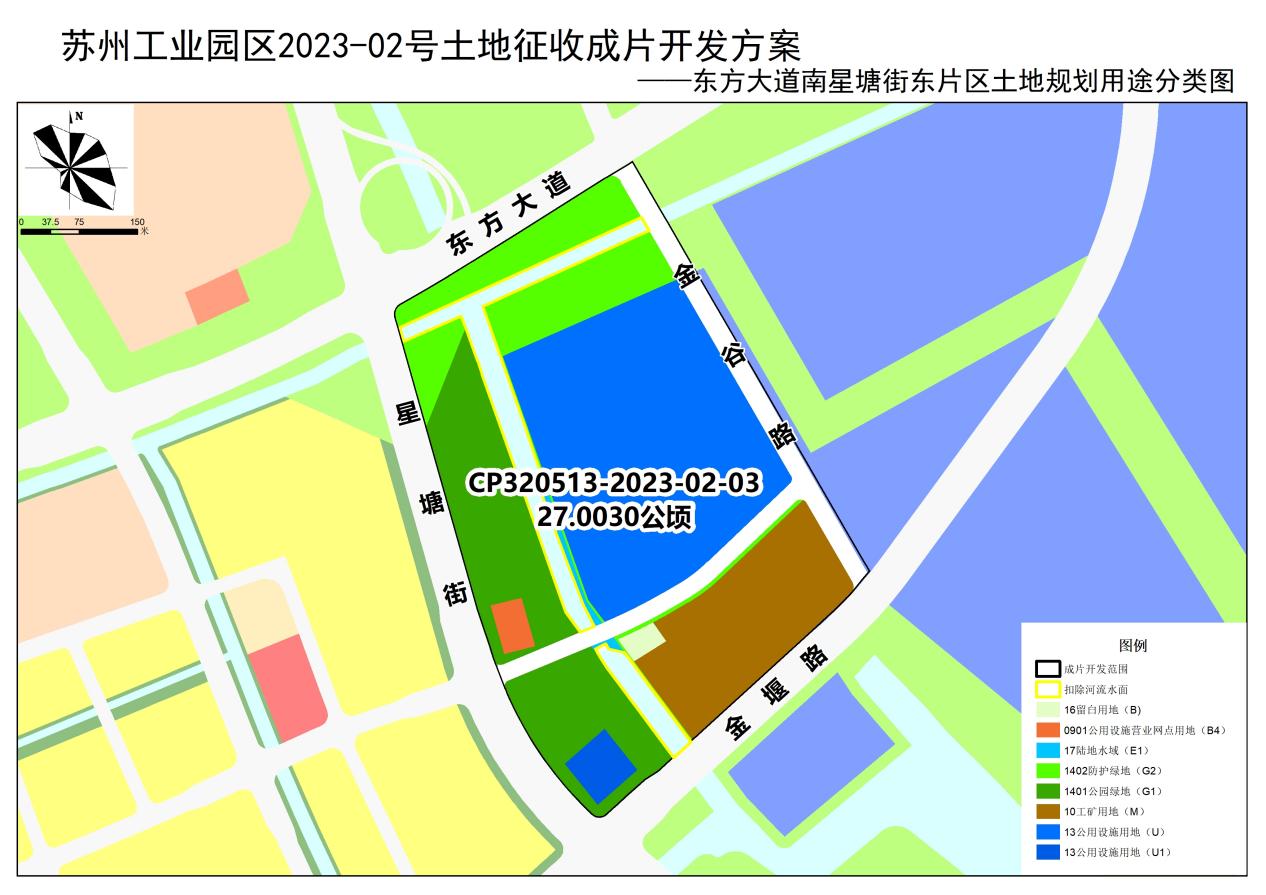 